Государственное бюджетное образовательное учреждение города Москвы Зеленоградский дворец творчество детей и молодёжи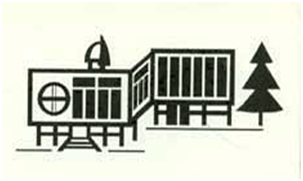 ОТКРЫТОЕ ЗАНЯТИЕ «Программирование ботов с использованием датчика касания» В рамках общеобразовательной дополнительной программы «Робототехника»Педагог дополнительного образования:Косицын Сегрей Юрьевич.Группа первого года обучения (для детей 10-14 лет)Место и время проведения:24 января  2014 г. каб. 306, в 18.00МоскваСОДЕРЖАНИЕОбщие сведения, цель, задачиПлан учебного занятияТехнология организации и проведения учебного занятияМатериальное обеспечениеЛитератураПояснениеПосле освоения азов программирования ботов, можно приступить к изучению работы  различных датчиков.  Усложнение программ управления происходит медленно и постепенно. Добиться от детей осознанного самостоятельного программирования в данных условиях трудно и долго. Для того что бы,  не растерять  интерес детей к занятиям и при этом обучить их составлять индивидуальные программы управления предлагаются готовые  небольшие программы управления с конкретными функциями и возможностью самостоятельно менять параметры констант. Из этих мини-программ управления учащиеся «собирают»  свои индивидуальные программы управления и отрабатывают их на ботах.Соревновательный аспект занятия способствуют повышению образовательного качества.Цель занятия:  создание условий  формирования устойчивых умений навыков программирования.ЗадачиОбразовательные: закрепить знания по программированию движения бота;повторение правил установки датчиков в программе в соответствии и их монтажом на ботах;запрограммировать движение бота с использованием дополнительных команд управления и датчика касания.Развивающие:формирование логического, технического мышления;развитие умения довести начатое дело до конечного результата.Воспитательные:формирование навыка продуктивного сотрудничества в коллективе;воспитание уважения  к чужому мнению и достижениям.ПЛАН УЧЕБНОГО ЗАНЯТИЯТЕХНОЛОГИЯ ОРГАНИЗАЦИИ И ПРОВЕДЕНИЯ УЧЕБНОГО ЗАНЯТИЯ МАТЕРИАЛЬНОЕ И МЕТОДИЧЕСКОЕ ОСНАЩЕНИЕЛИТЕРАТУРА1. Пособие по программированию в среде NXC..2. Cобранные триботы LegoMindstorms из конструктора 9797 «Перворобот» 3. Размеченное поле размером 200Х74 см.4.  Барьер размеченый на три участка со знаками «+» и «-».5. Компьютерный класс с установленным программным обеспечением Bricx Command Center для программирования ботов. №Этап учебного занятияДлительность1.Организационный момент2 мин.2.Формулирование цели и задач занятия 3 мин.3. Теоретическая часть. Повторение команды Off(). Изучение дополнительных команд  остановки сервомоторов команды Float() и Coast(), команд поворота  двигателя на заданный угол RotateMotor(‘ports',‘speed',‘degrees')  RotateMotorEx(‘ports',‘speed',‘degrees',‘turnpct',‘sync', 'stop'). Повторение правил установки датчиков в программе в соответствии и их монтажом на ботах.20 мин.4.Практическая часть: составление мини-программ манёвров ботов. Программы поворота на право и на лево,  с блокировкой одного колеса в перёд и назад, программа «танкового» разворота через движение на право и на лево.20 мин.5.Перемена. Подготовка игровой площадки.15 мин.6.Игра «Робокёрлинг». 40 мин.7.Подведение итогов. Уборка учебного оборудования. 5 мин.ИТОГО: ИТОГО: 120 мин.Этап учебного занятияДеятельность ПедагогаДеятельность учащихсяОрганизационный моментСбор учащихся на занятие. Подготовка к работе .Готовят свое рабочее место: тетради,  ручкиФормулированиецели и задач занятияОбъяснение, что цель занятия, заключается в изучении полного списка команд управления сервомоторами – это нужно для полноценного управления движением ботов и манипуляторов. Слушают педагога задают вопросы Теоретическая часть.Повторение команды Off().Обращаю внимание на особенность данной команды. Она  блокирует вал и отключает электропитание.  Проблемное обсуждение не  корректной остановки механизма бота. Выход из проблемной ситуации – применение дополнительной команды  остановки сервомоторов Float(). Наводящие вопросы.Изучение дополнительных команд поворота  двигателя на заданный угол RotateMotor (‘ports',‘speed',‘degrees')  RotateMotorEx (‘ports',‘speed',‘degrees',‘turnpct',‘sync', 'stop').  Лекция.Повторение правил установки датчиков в программе в соответствии и их монтажом на ботах. Проблемное обсуждение несоответствия программы и монтажа.Принимают участие в обсуждении, вносят свои предложения как избежать  поломки механизмов или не санкционированное изменение направления движения.Слушают и записывают.Отвечают на проблемные вопросы, проверяют корректность записей в тетради. Практическая часть.Составление мини-программ манёвров ботов. Программы поворота на право и на лево,  с блокировкой одного колеса в перёд и назад, Программа «танкового» разворота через движение на право и на левоСоставляют и тестируют индивидуальные программы.Перемена..Проветривание.Подготовка игровой площадки.Выдача ботов.Учащиеся выходят из кабинета.Игра «Робокёрлинг». Учащиеся разбиваются на две команды. Каждая команда собирается для обсуждения тактики игры.Учащиеся программируют ботов в соответствии с задуманным планом.Учащиеся тестируют и отлаживают программы ботов.Готовые боты  выставляются в техническую зону. Операторы ботов берут каждую машину и производят ход. Педагог записывает результат в таблицу на доске в соответствии с набранными ботом очками.Выигрывает команда набравшая самое большое число очков.Начисление очков:Проезд бота с линии старта до касания с препятствием и возврат с остановкой в центре дома +20 очков. Остановка в о внутреннем дворе + 10 очков. Остановка одним колесом в доме вторым во дворе +15. Остановка в поле + 5 очков.Дополнительные очки начисляются: +5 за касание препятствия в области со знаком «+». Штрафуется на – 5 при касании области со знаком «-». «Танец прицеливания» с линии старта оценивается:Поворот  на 360 гр. +5.Поворот на 180гр. + 104 последовательных поворота 90 гр, 0 гр, 90 гр, угол прицеливания +20 очков.«Танец прицеливания» с линии финиша оценивается:360гр-+угол прицеливания + 10.180гр +- угол прицеливания + 15«Победный танец» - Любая форма +20.Активно участвуют, программируют движения ботов, помогают друг другу.Подведение итогов. Уборка учебного оборудования. Выключение компьютеров, выключение ботов, парковка ботов в ячейки.Активное участие.Все довольны